Publicado en Madrid el 21/09/2020 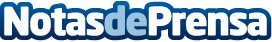 La ayuda diaria de las personas dependientes, una de las prioridades de ServiasistenteAsearse teniendo la movilidad reducida puede ser un gran reto e incluso suponer un esfuerzo titánico a diario. Contar con elementos y productos de ayuda en la vida diaria que hagan las actividades más llevaderas a las personas con movilidad reducida es importanteDatos de contacto:Serviasistente911 27 93 94Nota de prensa publicada en: https://www.notasdeprensa.es/la-ayuda-diaria-de-las-personas-dependientes Categorias: Nacional Industria Farmacéutica Sociedad Movilidad y Transporte http://www.notasdeprensa.es